Бахарева Светлана Владимировна.Муниципальное дошкольное образовательное учреждение детский сад №4,город Рыбинск,Воспитатель высшей квалификационной категорииПроект
Чудеса на грядкеОвощные растения: значение в 
жизни человека, ассортимент.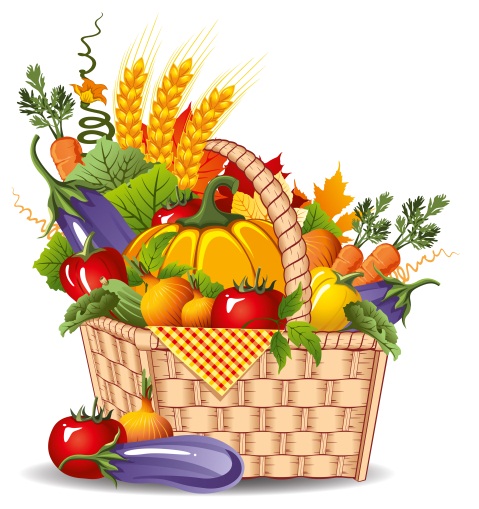 Актуальность темыТрудовая деятельность дошкольников в огороде детского сада важна для того, чтобы знакомить детей с необходимостью ухода за растениями, их пользе для человека, развивать навыки ухода за овощными культурами. Трудовое и экологическое воспитание является важным фактором в воспитании и развитии ребенка дошкольного возраста. Трудовая деятельность ребенка на свежем воздухе является важнейшим фактором укрепления здоровья детей. Деятельность, связанная с экспериментированием и наблюдением, играет большую роль в развитии психической сферы ребенка – в развитии мышления (операции анализа и синтеза, сравнения, умение обобщать и делать выводы), памяти, воображения, внимания. Кроме того, ребенок приучается к аккуратности, обращает внимание на детали, не упускает из виду общую картину. Дети испытывают огромный интерес к подобной деятельности, склоняются к самостоятельному наблюдению за объектами живой природы, развивается желание детей заботиться о своем здоровье, посредством употребления в пищу овощей и ягод, выращенных собственными руками..Проблема: Недостаточный уровень компетентности  детей дошкольного возраста в вопросах выращивания овощных культур, понятий, о необходимости сохранения своего здоровья и укрепления его  посредством употребления в пищу овощей и фруктов. Цель проектаСоздание условий для развития познавательного интереса детей дошкольного возраста к исследовательской деятельности посредством вовлечения дошкольников в практическую деятельность по выращиванию культурных огородных растений.Формирование убеждений и привычек здорового образа жизни в условиях дошкольного образовательного учреждения, развитие познавательных и творческих способностей детей дошкольного возраста.Задачи: Дать детям знания о витаминах, об их пользе для здоровья человека, о содержании тех или иных витаминов в овощах, фруктах и ягодах. Формировать у детей познавательный интерес к окружающему миру, родной природе. Дать детям общее представление о здоровье как ценности, о котором необходимо постоянно заботится.   3.   Формировать интерес к познавательно-исследовательской деятельности.   4.    Расширять знания детей об особенностях строения и условиях роста растений.   5.    Привлекать детей к активной самостоятельной деятельности по выращиванию растений.   6.    Развивать творческие способности детей, любознательность, поисковую деятельность.   7.    Воспитывать бережное и заботливое отношение к растениям.Формы реализации:НОД по экологическому воспитанию.Беседы с детьми и родителями.Игровая деятельность.Выполнение трудовых поручений и элементарная деятельность по выращиванию рассады и высаживанию ее в грунт.Трудовая деятельность в огороде.  Рассматривание иллюстраций, составление дневников наблюдений.Основные средства:Информирование детей и педагогов о задачах и содержании проекта.Вовлечение педагогов, детей и родителей в совместную работу над проектом.Подготовка оборудования, материалов и инструментов.Обогащение развивающей предметно-пространственной среды.Ожидаемый результат:1. Всестороннее развитие личности ребенка, как активного участника проекта.2. Создание благоприятных условий для саморазвития ребенка, проявления его творческой деятельности.3. Обогащение детей знаниями о пользе витаминов для нашего организма. Появление у детей стремления по собственной инициативе ухаживать за растениями.4. Повышение экологической компетентности детей.5. Умение детей вести наблюдения и делать первые выводы.6. Повышение компетентности детей в вопросах выращивания и овощных культур.7.  Повышение уровня коммуникативных навыков общения в совместном труде.8. Получение первого положительного опыта и получение результатов собственных трудовых действий.Функции участников проекта:Заведующий детским садом – создание условия для организации и проведения мероприятий.Воспитатель - обеспечение необходимой документацией, литературой всех участников проекта, методическими разработками, оказание помощи в проведении данного вида деятельности. Дети, воспитатели и родители – участники проектной деятельности.Этапы реализации проекта.       I этап. Организационный.Составление и обсуждение со всеми участниками проекта поэтапного плана работы;анализ проблемы: что уже есть и что нужно сделать.Подбор методической, справочной, энциклопедической и художественной литературы по выбранной тематике проекта.Подбор необходимого оборудования и пособий для практического обогащения проекта.       II этап. Планирование реализации проекта.Планирование деятельности педагогов, детей и родителе.Объединение результатов коллективной деятельности в логике общего замысла.       III этап. Реализация проекта.Совместная трудовая деятельность педагогов и воспитанников по выращиванию овощей, ягод в огороде детского сада, заполнение дневников наблюдений. Заучивание стихотворений, разучивание песен на данную тематику.Составление стихов и презентаций.План реализации проектаАпрельАнкета для родителей «Экологическое воспитание в семье».Посадка рассады. Выращивание лука на окне.Посадка рассады цветов, кабачков, горчицы. Ведение дневника наблюдений.Игры «Когда это бывает», «Звери, птицы, рыбы», «Времена года».Работа в прописях.Консультация для родителей «Экологическое воспитание детей дошкольного возраста».НОД «Берегите Землю – наш общий дом».Закреплять понимание детьми понятия «Экологическая культура при помощи работы с родителями». Пополнять знания о временах года, разнообразии растительного мира.Воспитывать любознательность, стремление к познанию нового.Расширять представление детей о росте и развитии растений.Развивать элементарные трудовые навыки по выращиванию рассады.МайНОД «Посадка рассады в грунт». Высадка рассады кабачков и помидоров в грунт.Консультация для воспитателей младшей группы «Воспитание доброты и милосердия у младших дошкольников в процессе ознакомления с природой».Родительское собрание «Воспитание любви к природе у старших дошкольников». Игра «Садовник». 	1 )Повышать у детей интерес к опытнической деятельности.2) Способствовать развитию словаря, закрепляя названия растений.3) Знакомить с профессией садовник.4) Развивать элементарные трудовые навыки детей по высадке рассады и уходу за растениями в природе.ИюньНОД «Наши овощи».Консультация для родителей «Экологическое воспитание детей в семье».Труд в огороде и цветнике. Посадка лука и рассады свеклы.Прослушивание песен: «Веселый огород», «Урожай».Загадывание загадок про овощи.Осознание понятия доброты.Воспитание чувства доброты, желание относиться к людям и окружающей природе с ее обитателями  по-доброму.Воспитывать понимание экологических проблем на современном этапе.Дать представления о росте и развитии лука и посадке рассады свеклы.ИюльНОД «Уход за овощными культурами на грядках».Слушание песни «Есть у нас огород». Игра «Природа и человек».Совместный труд воспитателей и детей по уходу за насаждениями, ведение дневников наблюдений, сбор ягод клубники.Расширять представление детей о разнообразии овощных и плодовых культур и особенностях их произрастания.Развивать любознательность, память, мышление.Воспитывать музыкально – эстетический вкус.Продолжать обучать детей правилам ведения дневников наблюдений.Август	НОД «Беседа об овощах и фруктах». Беседа с детьми о витаминах, их содержании в овощах и фруктах и пользе употребления их в пищу для здоровья человека.Консультация для родителей «Природа и нравственное воспитание детей дошкольного возраста».Игра «Каждому на грядке свое место».Сбор кабачков, лука.Работа с прописью.	Расширять представление детей о развитии и созревании моркови, кабачков и томатов.Расширять понятие детей о взаимосвязи природных условий и произрастании растений , о расположении овощей на грядках.Расширять понятие детей о пользе употребления овощей и фруктов в пищу, о том, какие витамины содержатся в каждом из них.СентябрьНОД «Экосистема огород».Сочинение стихотворения для заучивания его детьми «Полезный огород».Сбор урожая. Заучивание стихотворения «Полезный огород». Слушание песен «Урожай», «Веселый огород».Праздник урожая. Игры «Фрукты и овощи», «Соберем урожай».	Развивать понимание термина «экосистема». Способствовать усвоению знаний об экосистеме «огород».Передавать эмоции при заучивании стихотворения.Расширять представления о растениях сада, огорода.Поддерживать положительное эмоциональное состояние детей в процессе трудовой деятельности.      Заключительный этап:Анализ проделанной работы.Сбор урожая.Праздник урожая.Список используемой литературыАксенова, З.Ф. Войди в природу другом. Экологическое воспитание дошкольников. – Москва: ТЦ Сфера, 2011.Горькова, Л.Г. Сценарии занятий по экологическому воспитанию дошкольников (средняя, старшая, подготовительная группы) / Л.Г. Горькова, А.В. Кочергина, Л.А. Обухова. - Москва: ВАКО, 2005.Ковинько, Л.В. Секреты природы - это так интересно! - Москва: Линка-Пресс, 2004.Кузнецова, Л.В. Взаимодействие детского сада и семьи в экологическом воспитании детей // Дошкольная педагогика. - 2009. - № 6.Лопатина, А.А. Сказы матушки земли. Экологическое воспитание через сказки, стихи и творческие задания / А. А.Лопатина, М.В. Скребцова. - 2-е изд. - Москва: Амрита-Русь, 2008..Мазильникова, Н.Н. Эколого-валеологическое воспитание дошкольников. Организация прогулок в летний период / Н.Н. Мазильникова, С.В. Терехина. – Санкт-Петербург: ООО «ИЗДАТЕЛЬСТВО «ДЕТСТВО-ПРЕСС», 2013.Николаева, С.Н. Экологическое воспитание младших дошкольников. Книга для воспитателей детского сада. - Москва: Мозаика-Синтез, 2004.Средства сети Интернет.Дополнительный материал для участия в проекте «Чудеса на грядке»Составление презентации.Составление авторских стихов «Полезный огород».Составление авторских стихов к представлению проекта.Использование музыки.Изготовление эмблемы.Атрибуты и овощные культуры при выступлении.Стихотворение «Веселый огород»  Автор: воспитатель детского сада №4 Бахарева С. В.Мы на конкурс к Вам пришлиИ подарки принесли.Вам расскажут малыши,Как трудились от душиЕсть у нас огород, Много там всего растет.Грядки дружно поливали и рыхлили, и копали.Выросли здоровыми, крепкими, веселыми!Есть у нас огород,Там зеленый лук растет.Очень он полезенОт всяческих болезней!Он микробов убивает,Организму помогает!Поливали мы водицейКраснощекую девицу.Без вкусной свеколки, друзья,Борщ сварить никак нельзя!Если свеколки поешь,Будешь ты румян и свеж!Есть у нас огород,Там капуста растет.Вот какой кочешок,Снизу длинный корешок!Много в ней клетчатки естьВсем полезно её есть!Тетя повар сварит щи,Будут рады малыши!Пей всегда морковный сокИ грызи морковку.Будешь ты тогда, дружок,Самым сильным, ловким!Позабудешь докторов,Словом,  будешь ты здоров!И на грядках, погляди – ка,Вырастили мы клубнику.Ягодки все красные, Вкусные прекрасные.Много витаминов в нейЕсть для маленьких детей!В огороде – то на грядкеВыросли не шоколадки.Посмотрите – помидорки!Их порежем мы на долькиИ покрошим их в салат.Витаминов целый ряд!Как на грядке под листом,Под раскидистым кустомКабачок подрос за лето,Полюбуйтесь – ка на это!Витамины В и Е Вы найдете в кабачке!Очень славно мы трудились И всё лето не ленились.
Урожай мы дарим Вам, Приходите в гости к нам!Вступительное слово к проекту: «Чудеса на грядках»Автор: воспитатель Бахарева С. В.О чудесах на наших грядкахРассказать пришли ребятки.О проекте Вам расскажем,И в стихах все перескажем.Актуальность данной темыВам раскроем непременно.Тема данная нужна,Тема данная важна.Детям знать необходимо Всё о важных витаминах.Где содержатся они,Для чего они нужны.И про овощи, друзья, Им не знать никак нельзя.Как их вырастить больше,А потом собрать в корзину.Научить всему детей:О строении овощей,Как с заботой относиться,В огороде не лениться.С этой целью педагогиПровели работы много:Все составили конспекты,Провели эксперименты.Стихи и сказки сочинили,Поливать, рыхлить учили.И родители, конечно,Помогали нам успешно.Вырастили в огородеМы все вместе очень много.Все в корзину собирали,Был и праздник урожая!